KLASA: 011-01/21-01/1URBROJ: 2158/04-02-21-1Ernestinovo, 15. prosinca 2021. Na temelju članka 11. Zakona o pravu na pristup informacijama (NN 25/13, 85/15) i članka 44. Statuta Općine Ernestinovo (Službeni glasnik broj 2/21 i 3/21), Općinska načelnica je dana 15. prosinca 2021. donijelaP L A N SAVJETOVANJA S JAVNOŠĆUU 2022.godiniIDonosi se Plan savjetovanja s javnošću pri donošenju općih akata u nadležnosti Općine Ernestinovo za 2022.godinu i to kako slijedi:IIOvaj Plan bit će objavljen na internetskoj stranici Općine Ernestinovo.OPĆINSKA NAČELNICAMarijana Junušić, univ.spec.oec., v.r.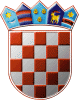                 REPUBLIKA HRVATSKA        OSJEČKO-BARANJSKA ŽUPANIJA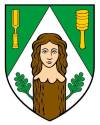 OPĆINA ERNESTINOVO      Općinska načelnicaRed. br.Naziv općeg akta ili dokumentaOčekivano vrijeme njegovog donošenjaOkvirno vrijeme provedbe javnog savjetovanjaaPredlagateljDonosilac akta1.Procedura upravljanja i raspolaganja nekretninama u vlasništvu Općine ErnestinovoTravanj 2022.Ožujak 2022Općinski načelnikOpćinsko vijeće2.Pravilnik o jednostavnoj javnoj nabaviLipanj 2022.Svibanj/lipanj 2022.Općinski načelnikOpćinsko vijeće3. Odluka o utvrđivanju cijene usluge pokopaRujan 2022.Kolovoz 2022.Općinski načelnikOpćinsko vijeće4. Odluka o načinu i uvjetima obavljanja komunalne djelatnosti održavanja grobljaRujan 2022.Kolovoz 2022.Općinski načelnikOpćinsko vijeće